РЕКОМЕНДАЦИИ для родителей ПО ВОСПИТАНИЮ РЕБЕНКАС ИНТЕЛЛЕКТУАЛЬНЫМИ НАРУШЕНИЯМИ В УСЛОВИЯХ СЕМЬИВажно активное включение вашего ребенка в повседневную жизнь семьи, в посильную трудовую деятельность, стремление к тому, чтобы он не только обслуживал себя (самостоятельно ел, одевался, был опрятен), но и имел определенные обязанности, выполнение которых значимо для окружающих (накрыть на стол, убрать посуду). В результате у него появляются интерес к труду, чувство радости, что он может быть полезен, уверенность в своих силах.Всем членам семьи важно выработать единые требования к ребенку в выполнении им самостоятельных действий, движений, правил поведения.Организуйте выполнение учебных заданий, поручений так, чтобы ваш ребенок в большинстве случаев добивался успеха. Это способствует развитию познавательных интересов и развивает упорство и настойчивость.Если задание выполнено правильно, то используйте одобрение и поощрение лакомством, игрушкой, просмотром любимой книги как награду, можно энергично пожать руку. Для ребенка это значит намного больше, чем общая словесная похвала.Если вы используете словесную похвалу, то она должна содержать в себе конкретную информацию: «Ты правильно собрал пирамидку!» а не общие слова: «Очень хорошо».На прогулках с ребенком постоянно разговаривать с ним по поводу увиденного, или наблюдаемого события, предмета, явления.Постепенно усложняйте задания. Сначала выполняете действия совместно с ребенком, потом по подражанию, а от них к действиям по показу и образцу, затем по словесной инструкции.Обучение ребенка проводите в игровой форме, так как у детей снижена познавательная активность, и использование игровой мотивации является решающим в усвоении навыков вашим ребенком.Используйте разнообразные дидактические и сюжетные игрушки. Например, пирамидки с кольцами, шариками и одноцветные, и разноцветные, большие и маленькие, потому что у детей затруднен перенос усвоенных навыков из одной ситуации в другую и в повседневную жизнь.Уделяйте большое внимание развитию общих движений и мелкой моторики. Используйте пальчиковые игры, массаж, действия с мелкими предметами. Желательны занятия плаванием, ходьба на лыжах, игры с мячом, катание на велосипеде.Не старайтесь сами все сделать за ребенка, постоянно укрепляйте у него уверенность в себе, в собственных силах.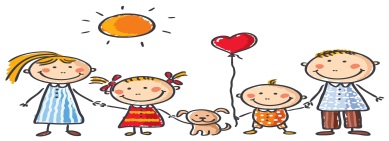 